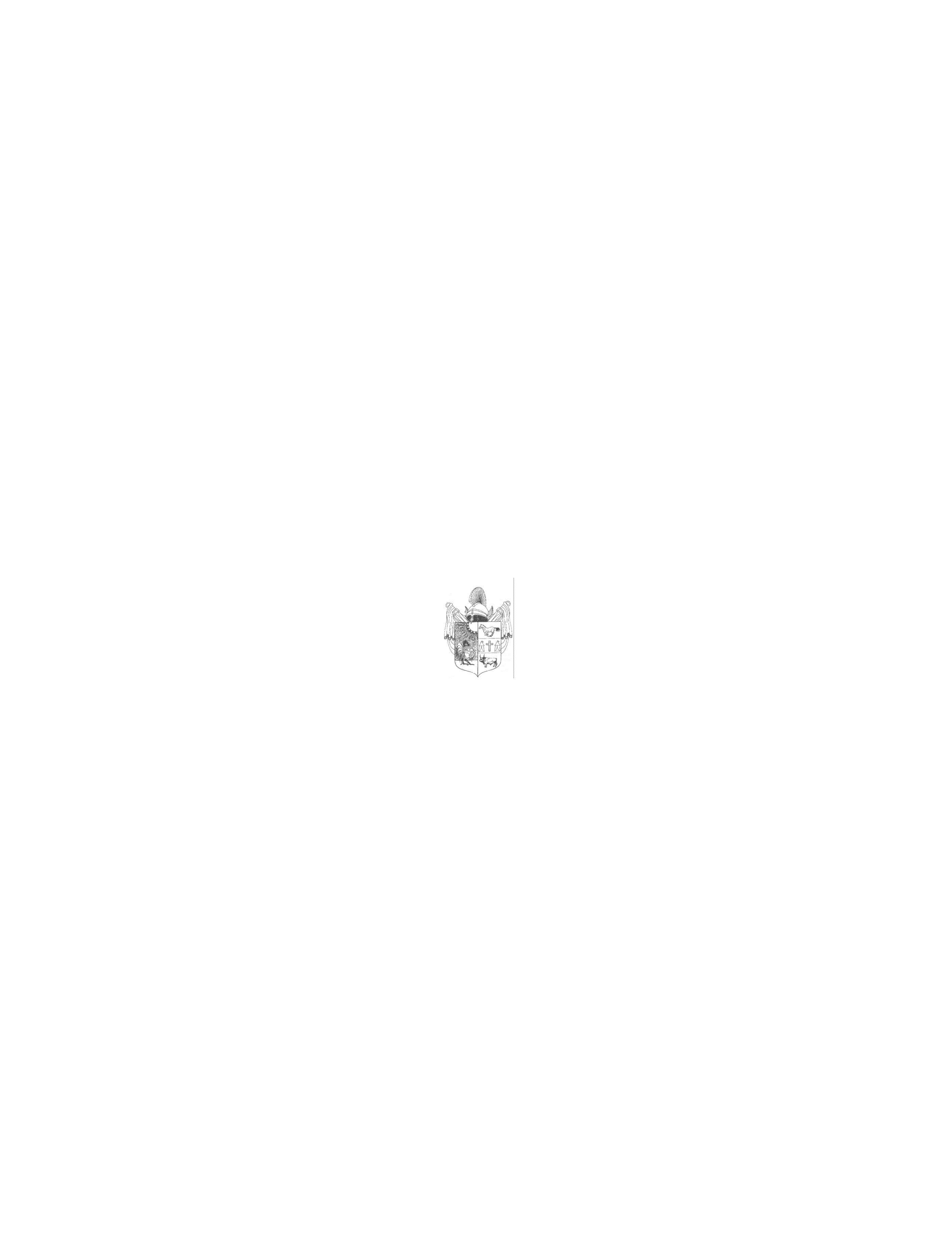 M e g h í v óMagyarország helyi önkormányzatairól szóló 2011. évi CLXXXIX. törvény 44.§- a, valamint Üllés Nagyközségi Önkormányzat  Képviselő-testületének a Képviselőtestület  és Szervei Szervezeti és Működési Szabályzatáról  szóló 11/2016.(VIII.30.) önkormányzati rendeletének 9.§-a alapján a képviselő-testület rendes, soros ülését2017. május 23-án, kedden 15 órára összehívom, az ülésre Önt ezúton tisztelettel meghívom.Az ülés helye: Déryné Kulturális Központ, Multimédia terem  		            (6794 Üllés, Dorozsmai u. 48.)   Napirendek:Beszámoló a lejárt határidejű határozatok végrehajtásáról Előadó: Nagy Attila Gyula polgármester2.) Az önkormányzat 2016. évi költségvetéséről szóló 1/2016.(II. 10.) önkormányzati rendelet módosítása     Előadó: Nagy Attila Gyula polgármester3) Az önkormányzat 2016. évi költségvetéséről szóló 1/2016.(II.10.) önkormányzati rendelet (zárszámadás) végrehajtása  Előadó: Nagy Attila Gyula polgármester4) Tájékoztató a községben közüzemi szolgáltatást végző cégek tevékenységéről Előadó: Nagy Attila Gyula polgármesterközszolgáltatást végző cégek képviselői  5.) Üllés Nagyközségi Önkormányzat 2016. évi belső ellenőrzési jelentéseElőadó: Nagy Attila Gyula polgármester                  belső ellenőr6.) Beszámoló a gyermekjóléti és gyermekvédelmi feladatok 2016. évi ellátásáról Előadó: Dr. Borbás Zsuzsanna jegyző     Homokháti Szociális Központ Család- és Gyermekjóléti Szolgálat Szakmai vezetője,      családsegítő                 7.) Üllés Nagyközségi Önkormányzat 2016. évi közbeszerzési statisztikai összegzése     Előadó: Nagy Attila Gyula polgármester8.) Beszámoló Üllés Nagyközség 2016. évi közbiztonsági helyzetéről, közbiztonság érdekében tett intézkedésekről     Előadó: Nagy Attila Gyula polgármester                       Szeged Város Rendőrkapitánya, Mórahalmi Rendőrőrsparancsnok, Üllési                                              Polgárőr Egyesület elnöke, mezőőr9.) Csongrád Megyei Katasztrófavédelmi Igazgatóság Szegedi Katasztrófavédelmi Kirendeltség 2016. évi beszámolója Előadó: Nagy Attila Gyula polgármester                  Katasztrófavédelmi Kirendeltség vezetője 10.)Csigabiga Óvoda és Bölcsőde Alapító Okiratának módosítása Előadó: Nagy Attila Gyula polgármester11.) Üllési zártkerti ingatlanok közterület elnevezéseElőadó: Nagy Attila Gyula polgármester12.) Üllés Nagyközségi Önkormányzat Szociális Étkeztetés Szakmai Programjának aktualizálása Előadó: Nagy Attila Gyula polgármester13.) Üllés Nagyközségi Önkormányzat Tanyagondnoki Szolgáltatás Üllés I-III. számú tanyagondnoki körzetek Szakmai Programjának aktualizálásaElőadó: Nagy Attila Gyula polgármester14.) 	Pályázat benyújtása – 2017. évi központi költségvetéséről szóló 2016. évi XC. törvény (a továbbiakban: Költségvetési törvény) 3. melléklet II. 6. pont szerinti önkormányzati étkeztetési fejlesztések támogatásáraElőadó: Nagy Attila Gyula polgármester15.) Pályázat benyújtása – az önkormányzati    feladatellátást szolgáló fejlesztések támogatása igényreElőadó: Nagy Attila Gyula polgármester16.) Aktuális kérdésekZÁRT ÜLÉS 17.) Lakáscélú támogatás(ok) elbírálása      Előadó: Nagy Attila Gyula polgármesterTanácskozási joggal meghívottak: Dr. Borbás Zsuzsanna jegyző, Dr. Szántó Mária a Mórahalmi Járási Hivatal vezetője, Marótiné Hunyadvári Zita Csigabiga Óvoda és Bölcsőde vezetője, Bokor Józsefné bölcsődevezető, Fodorné Bodrogi Judit Önkormányzati Konyha vezetője, Meszesné, Volkovics Szilvia a Déryné Kulturális Központ igazgatója, Móczár Gabriella Szociális Központ tagintézmény-vezető, Sárközi Emília iskolaigazgató, Czékus Péter Technikai Csoport vezetője, közszolgáltatást végző cégek képviselői, Juhász Lejla belső ellenőr, Csótiné Ördög Edit a Homokháti Szociális Központ intézményvezetője,   Somogyiné Farsang Szilvia a Homokháti Szociális Központ Család- és Gyermekjóléti Szolgálat Szakmai vezetője, Tóth Károlyné családsegítő, Dr. Zélity László Szeged Város Rendőrkapitánya, Köles Attila Mórahalmi Rendőrőrsparancsnok, Barna Dániel  Üllési Polgárőr Egyesület elnöke, Liebhaber Gábor mezőőr, Ördög István Katasztrófavédelmi Kirendeltség vezetője Ü l l é s, 2017. május18. Nagy Attila Gyulapolgármester